Thank you very much for helping us collect plastic bottle tops to fill our giraffe.  Here is some of the art work we have produced with them.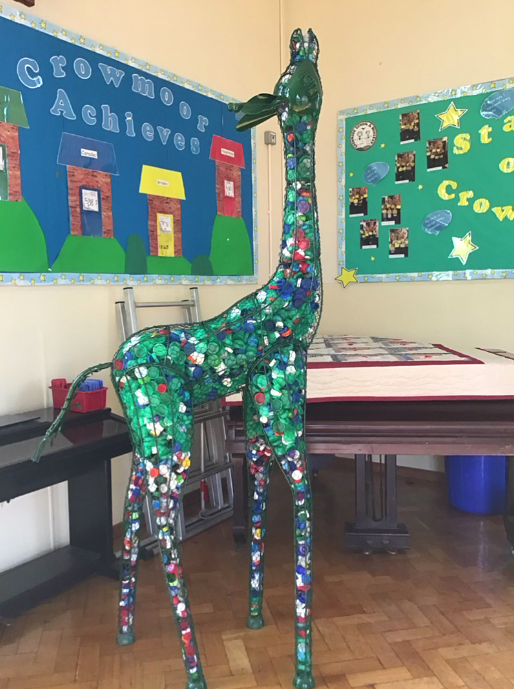 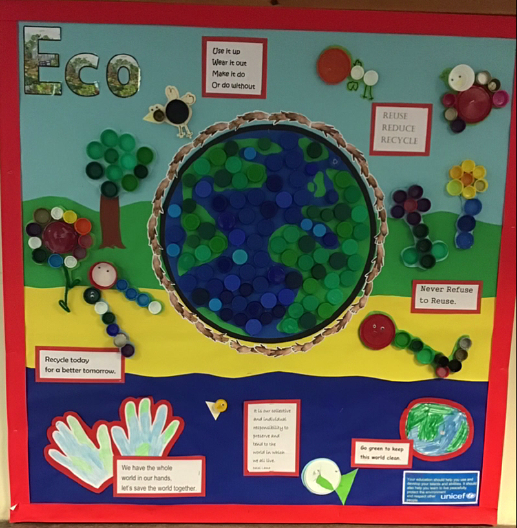 